Для того, чтобы восстановить доступ к почте, необходимо:Фото документа подтверждающую личность. Потребуется фото студенческого билета (либо любой другой документ подтверждающий личность);Прикрепить фото/скан к письму.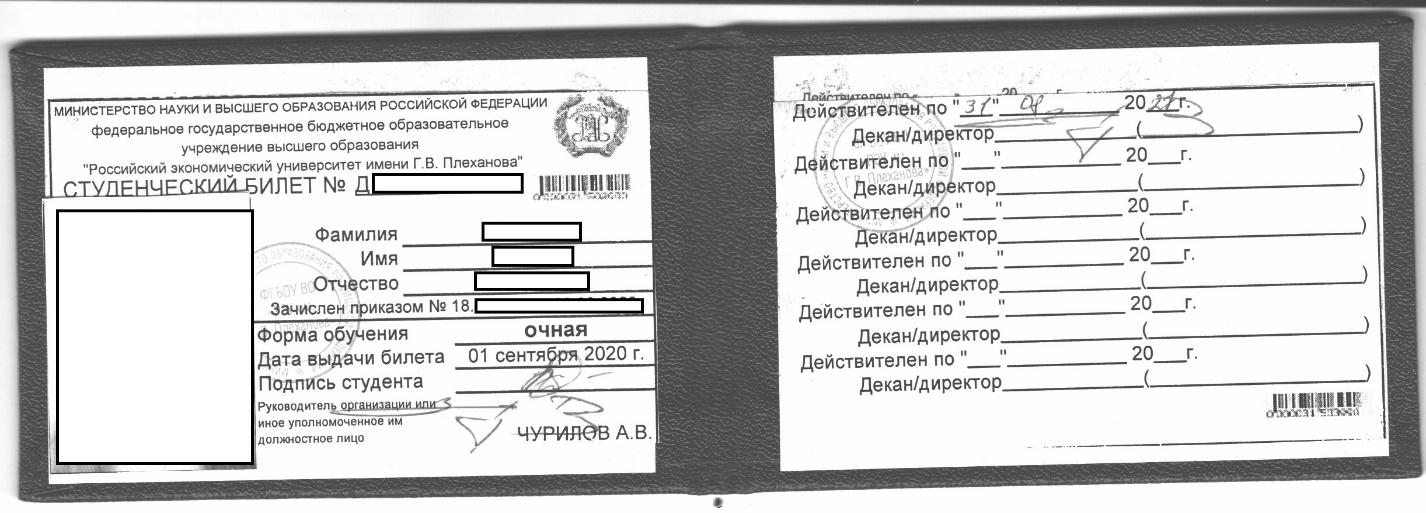 Пример того, как делать фото/скан студенческого.Написать на почту pochta@mpt.ru c любой доступной почты.В теме письма описать Вашу проблему: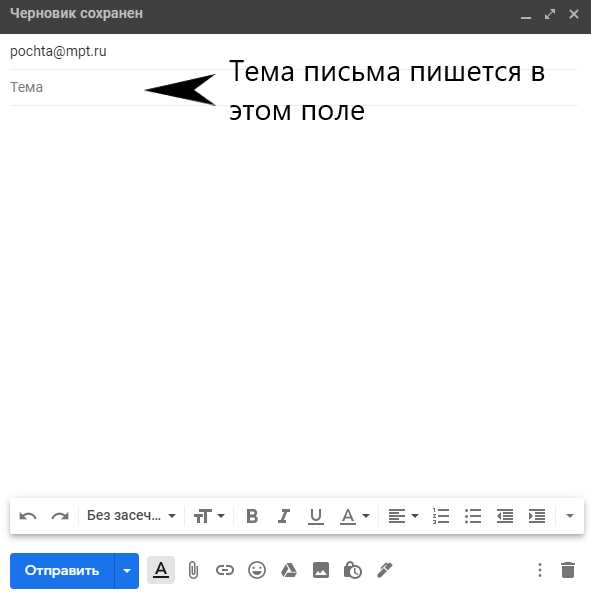 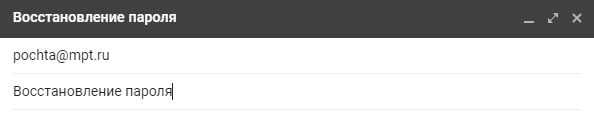 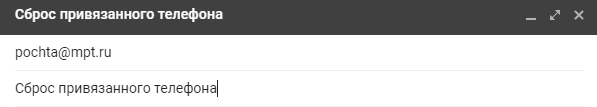 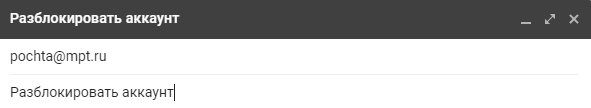 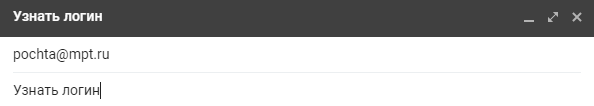 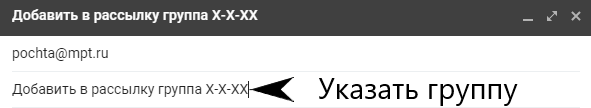 Сверху указаны примеры того, как будет выглядеть тема письма по каждой проблеме.Обращаем ваше внимание, что без темы письма сообщение рассматриваться не будет.Так же сотрудник может потребовать с вас объяснительную по причине частой потери доступа к аккаунту.Так будет выглядеть письмо готовое к отправке: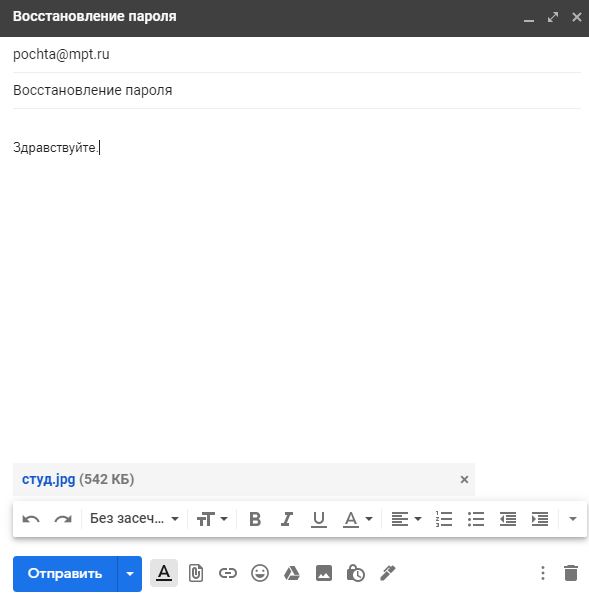 